新 书 推 荐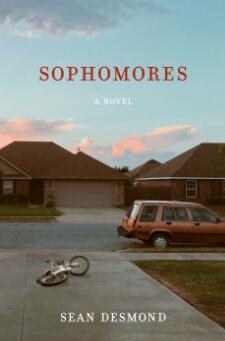 中文书名：《二年级》英文书名：SOPHOMORES作    者：Sean Desmond出 版 社：Putnam代理公司：ANA/Susan Xia页    数：384页出版时间：2021年1月代理地区：中国大陆、台湾审读资料：电子稿类    型：小说内容简介：    时值1987年秋天，马龙（Malone）一家的正常生活即将结束。帕特（Pat）和安妮·马龙（Anne Malone）在得克萨斯州达拉斯的破败社区的生活，与他们年轻时在爱尔兰裔美国人聚居的布朗克斯区的生活天差地别，他们已经到了临界点。帕特是美国一家航空公司的首席保险精算师，这家公司已经陷入困境，他酗酒，利用酒精燃烧来掩盖他近来的多发性硬化症对精神和身体产生的损伤。与此同时，安妮是他尽职尽责、虔诚无比的天主教徒妻子，她被选为陪审员，参加了一场备受关注的谋杀案的审判，她相信了一生的对上帝和掌权者的信念，第一次发生了动摇。    帕特和安妮一起养育着他们唯一的儿子丹（Dan），他目前正就读于一个耶稣会大学预科的二年级。丹很聪明，但是在学习上不太积极。他意识到了家庭的裂缝，但是他的担忧在他的英语课上得到了缓解，他们神秘的英语老师用震撼教育让学生们真正开始了学习。丹第一次无法继续逃避，他必须扪心自问，他想要怎样的生活。    《二年级》（SOPHOMORES）是一部令人难忘的小说，它讲述了丹在大二这一年里马龙一家的生活。这部小说以惊人的情感洞察力和令人惊讶的幽默生动地再现了青少年时期的经历对人们的重要塑造过程，为人父母不可逃避的奉献精神，以及我们的成长过程在我们身上留下的持久烙印。适合各年龄层读者、强有力的成长小说：丹作为一个大二学生，经历了最为传统的一段成长故事，但是三位主人公其实都面临了属于自己的“大二”时刻（sophos这个词根来源于希腊语，有智慧、白痴和愚蠢的意思）。这部小说有力地向我们展现了我们是如何在人生中走向成熟的。流行类型的恰当融合：这部小说毫不费力地将爱尔兰天主教元素的细微和80年代末预科学校里有趣、充满活力的校园环境融为一体。《二年级》是完美的混合题材的小说，就仿佛《不属于我们的世纪》（We Are Not Ourselves ）遇到了《死亡诗社》（Dead Poets Society）和《年少轻狂》（ Dazed and Confused）。写给达拉斯的一封情书：达拉斯这座城市及其郊区在这部小说中显得生机勃勃，其中重点提到了当地的一些地标性建筑物和德克萨斯州特有的风情民俗。对初入社会者的亲切对话：《二年级》处理了我们所熟悉的个人问题，其中包括了酗酒、疾病、信仰和青少年焦虑等问题。我们很容易就能在书中的人物身上辨认出我们自己或我们的生活，这一特点使得本书非常适合集体阅读和读书俱乐部。作者简介：    肖恩·德斯蒙德（Sean Desmond ）是Grand Central出版社的子公司Twelve的出版商，他在出版业的从业时间已经超过二十三年了。他创作的第一部小说《亚当的堕落》（Adam’s Fall）（由圣马丁出版社出版）于2000年出版，并被改编为电影《抛弃》（Abandon）。他目前居住在纽约布鲁克林。谢谢您的阅读！请将反馈信息发至：夏蕊（Susan Xia）安德鲁·纳伯格联合国际有限公司北京代表处北京市海淀区中关村大街甲59号中国人民大学文化大厦1705室邮编：100872电话：010-82504406传真：010-82504200Email：susan@nurnberg.com.cn 网址：http://www.nurnberg.com.cn
微博：http://weibo.com/nurnberg豆瓣小站：http://site.douban.com/110577/